[ALL INDIA TENNIS ASSOCIATION] 						          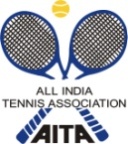 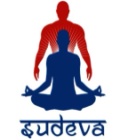 ALL REGISTERED PLAYERS ARE REQUESTED TO MENTION THEIR DATE OF BIRTH AND ITN REGISTRATION NUMBER IN THE ENTRY FORM.DATES FOR SIGN-IN & MATCHESSIGN-IN WILL BE AT VENUE AND NO SIGN-IN WILL BE ACCEPTED ON TELEPHONE.SIZE OF DRAWRULES / REGULATIONSNAME OF THE TOURNAMENTNAME OF THE TOURNAMENTNAME OF THE TOURNAMENTAITA CHAMPIONSHIP SERIES TENNIS TOURNAMENTAITA CHAMPIONSHIP SERIES TENNIS TOURNAMENTAITA CHAMPIONSHIP SERIES TENNIS TOURNAMENTNAME OF THE STATE ASSOCIATIONNAME OF THE STATE ASSOCIATIONNAME OF THE STATE ASSOCIATIONDELHI LAWN TENNIS ASSOCIATIONDELHI LAWN TENNIS ASSOCIATIONDELHI LAWN TENNIS ASSOCIATIONHONY. SECRETARY OF ASSOCIATIONHONY. SECRETARY OF ASSOCIATIONHONY. SECRETARY OF ASSOCIATIONMR V K BATRAMR V K BATRAMR V K BATRAADDRESS OF ASSOCIATIONADDRESS OF ASSOCIATIONADDRESS OF ASSOCIATIONR. K. KHANNA TENNIS STADUIM,DLTA COMPLEX, AFRICA AVENUE,NEW DELHIR. K. KHANNA TENNIS STADUIM,DLTA COMPLEX, AFRICA AVENUE,NEW DELHIR. K. KHANNA TENNIS STADUIM,DLTA COMPLEX, AFRICA AVENUE,NEW DELHITOURNAMENT WEEKTOURNAMENT WEEKTOURNAMENT WEEK13 JULY 201513 JULY 201513 JULY 2015CATEGORYCHAMPIONSHIP SERIES (7)CHAMPIONSHIP SERIES (7)AGE GROUPSAGE GROUPSBOYS & GIRLS U-16THE ENTRY IS TO BE SENTTHE ENTRY IS TO BE SENTTHE ENTRY IS TO BE SENTMr. NITIN SOLANKIMr. NITIN SOLANKIMr. NITIN SOLANKIVENUEVENUEVENUERADHA KRISHNA VIDYA NIKETAN SCHOOL, SECTOR 4, PUSHP VIHAR, NEAR SAKETRADHA KRISHNA VIDYA NIKETAN SCHOOL, SECTOR 4, PUSHP VIHAR, NEAR SAKETRADHA KRISHNA VIDYA NIKETAN SCHOOL, SECTOR 4, PUSHP VIHAR, NEAR SAKETTel Nos. 9013014365Tel Nos. 9013014365Tel Nos. 9013014365Email – contact@sudeva.inEmail – contact@sudeva.inEmail – contact@sudeva.inTOURANAMENT DIRECTOR (S)TOURANAMENT DIRECTOR (S)TOURANAMENT DIRECTOR (S)MR ANUJ GUPTA/ VIJAY HAKARIMR ANUJ GUPTA/ VIJAY HAKARIMR ANUJ GUPTA/ VIJAY HAKARIENTRY DEADLINEENTRY DEADLINE22 JUN 2015WITHDRAWAL DEADLINE6 JUL 20156 JUL 2015SIGN-IN MATCHESQualifying RoundsFRIDAY 10 JULY 2015 12 – 2 PM11 & 12 JULY 2015MAIN DRAWSUNDAY 12 JULY 2015 12 – 2 PM13 - 17 JULY 2015Qualifying RoundsQualifying RoundsQualifying RoundsMain DrawMain DrawMain DrawMain DrawDoubleDoubleOpenOpenOpen3232323216 Teams16 TeamsNAME OF THE VENUENAME OF THE VENUENAME OF THE VENUENAME OF THE VENUENAME OF THE VENUERADHA KRISHNA VIDYA NIKETAN SCHOOLRADHA KRISHNA VIDYA NIKETAN SCHOOLRADHA KRISHNA VIDYA NIKETAN SCHOOLRADHA KRISHNA VIDYA NIKETAN SCHOOLADDRESSADDRESSADDRESSADDRESSADDRESSRadha Krishna Vidya niketan School, Sector 4, Pushp Vihar, near SaketRadha Krishna Vidya niketan School, Sector 4, Pushp Vihar, near SaketRadha Krishna Vidya niketan School, Sector 4, Pushp Vihar, near SaketRadha Krishna Vidya niketan School, Sector 4, Pushp Vihar, near SaketTel Nos. 9013014365Tel Nos. 9013014365Tel Nos. 9013014365Tel Nos. 9013014365Tel Nos. 9013014365Email – contact@sudeva.inEmail – contact@sudeva.inEmail – contact@sudeva.inEmail – contact@sudeva.inCOURT SURFACECLAY CLAY BALLSBALLSBALLSBALLSAITA APPROVEDAITA APPROVEDNO. OF COURTS   3   3FLOODLITFLOODLITFLOODLITFLOODLITYESYESTournament RefereeMr. NITIN SOLANKIMr. NITIN SOLANKIMr. NITIN SOLANKIMr. NITIN SOLANKIMr. NITIN SOLANKIMr. NITIN SOLANKIMob – 9013014365Mob – 9013014365ENTRY
Entry can be sent by Email or post. No entry will be accepted through telephone.
AGE ELIGIBILITY
Players born:After 1st Jan (1997) are eligible for participation in U/18, After 1st  Jan (1999) are eligible for participation in U/16, After 1st  Jan (2001) are eligible for participation in U/14,After 1st Jan (2003) are eligible for participation in U/12.ENTRY FEEDAILY ALLOWANCERS. 400/- PER DAY FOR MAIN DRAW PLAYERSAITA Registration CardIt is mandatory for the player to carry ORIGINAL REGISTRATION CARD for the sign-in. In case the player registration is in process with AITA,  In that case player has to carry Original receipt or copy of mail from AITA confirming that  player registration is in process.